August 29, 2017Docket No. A-2015-2517036THOMAS J. SNISCAK, ESQUIREWHITNEY E. SNYDER, ESQUIREATTORNEYS FOR PIKE COUNTY LIGHT AND POWER100 NORTH TENTH STREETHARRISBURG, PA 17101RE: Pike County Light and Power Company’s Motion for Extension of Deadline to Complete Alternative Default Supply Option StudyDear Mr. Sniscak and Ms. Snyder:On August 25, 2017, Pike County Light and Power Company (Pike) filed a Motion for Extension of Deadline to Complete its Alternative Default Supply Option Study, at the above referenced docket number.  The Commission entered an Order on August 11, 2016, approving the acquisition of Pike by Corning Natural Gas Holding Corporation.  As part of the settlement terms between the parties in that proceeding, Pike was required to complete a study of alternative options for default gas and electric supply (Study) by August 31, 2017.  Pike notes that the Commission may grant extensions of time for good cause pursuant to 52 Pa. Code § 1.15.  Pike requests that the Commission grant it an additional six months to perform its Study, making the Study due on February 28, 2018.  Pike avers the extension should be granted to allow Pike the ability to complete additional study of alternative supply options and to fully consider each option in terms of feasibility, costs, benefits, and other factors.  Pike notes that it will retain EnerNOC to assist in the study of the supply options, and may utilize EnerNOC to assist in the implementation of any plan.  Pike also notes that is plans to confer with the Office of Consumer Advocate (OCA), Office of Small Business Advocate (OSBA), and the Commission’s Bureau of Technical Utility Services (TUS) during the additional study time.  Pike avers that the OCA and OSBA do not oppose the instant request.   Upon review of the instant motion, it appears that Pike has provided good cause to grant the motion.  Therefore, the motion is hereby granted and the Study is now due on February 28, 2018.  	If you have any questions on this matter, please contact David Washko, Bureau of Technical Utility Services, at dawashko@pa.gov,  or (717)-425-7401.  							Sincerely,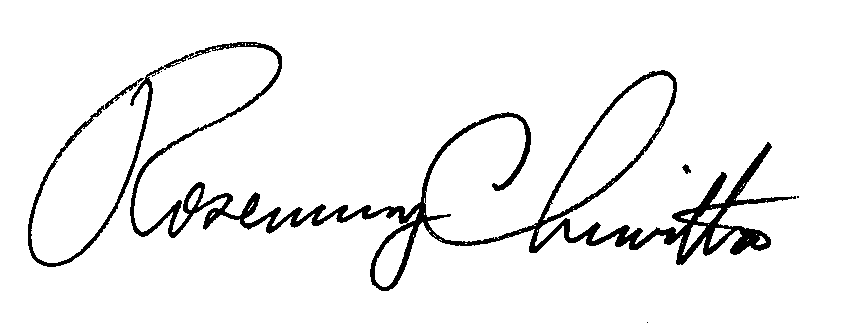 							Rosemary Chiavetta  							Secretary cc:  All parties of record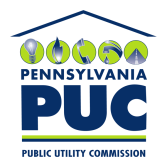 COMMONWEALTH OF PENNSYLVANIAPENNSYLVANIA PUBLIC UTILITY COMMISSION400 NORTH STREET, HARRISBURG, PA 17120IN REPLY PLEASE REFER TO OUR FILE